Armour of GodDiscussion Summary, Notes and PresentationFor May 29, 2019“Spiritual and Mental Armour”By Dr. Timothy Lau, Psychiatrist and TeacherMeeting Notes attached to end of this document:Dr. Lau provided a lengthy, thorough and engaging set of 182 slides, which follow. Relevant studies are referenced only, to respect copyrights. You may usually search online to find the study.The good news is that spiritual health and practicing one’s faith definitely contributes to mental health and positive life experiences.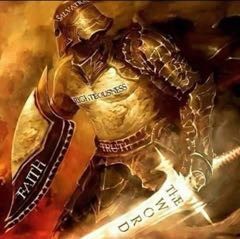 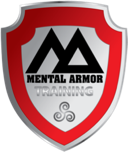 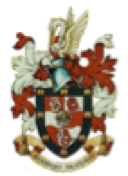 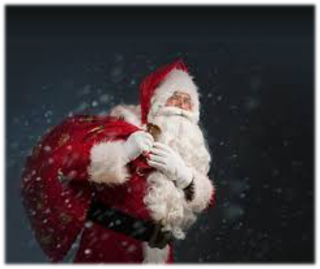 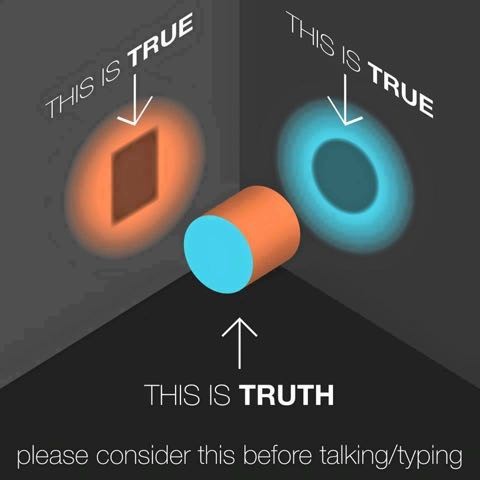 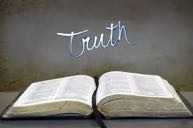 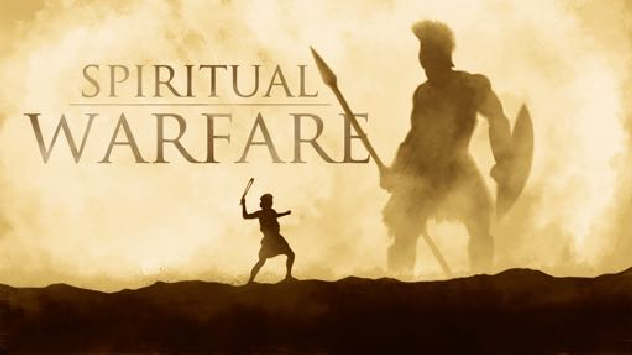 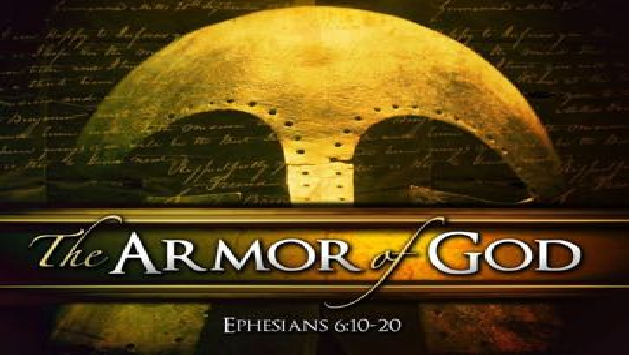 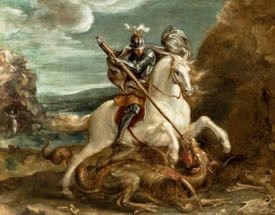 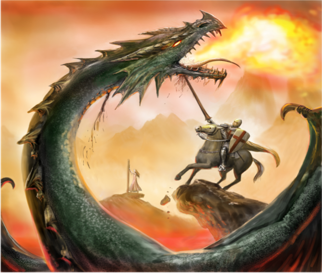 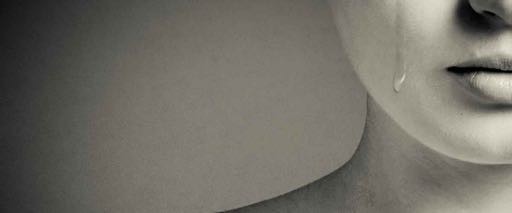 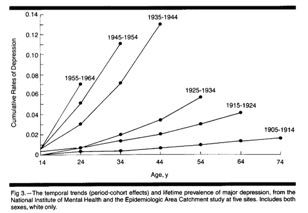 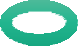 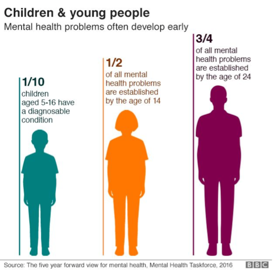 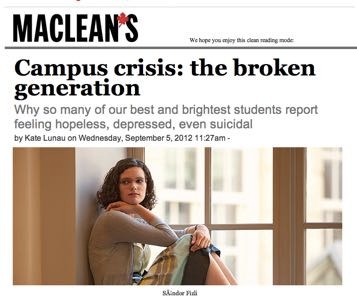 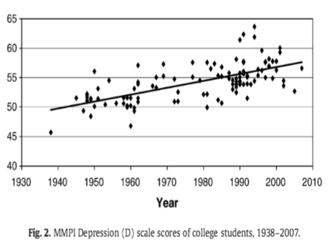 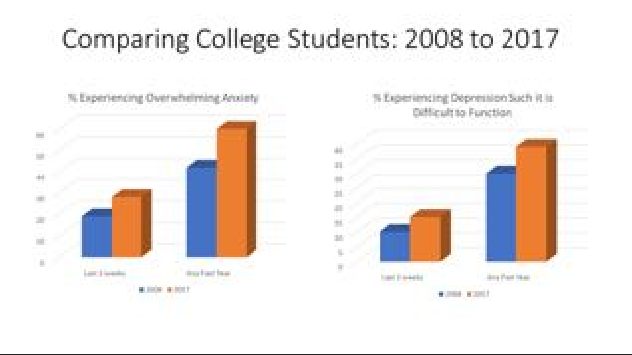 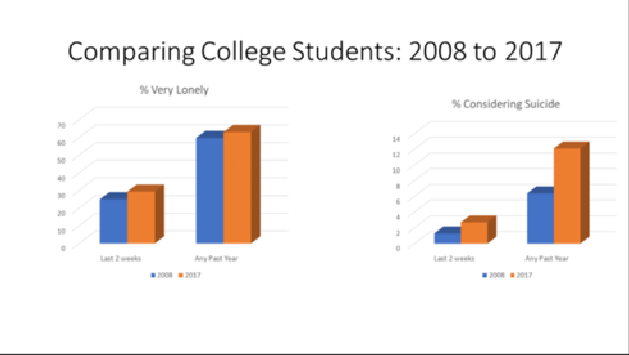 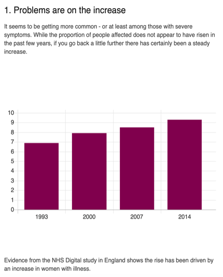 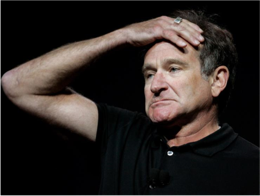 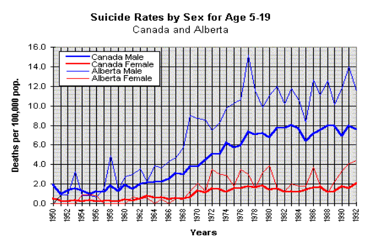 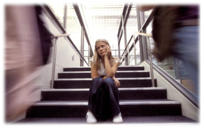 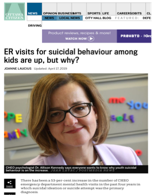 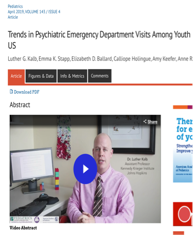 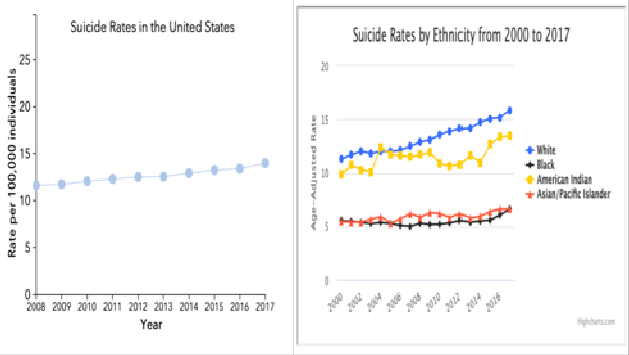 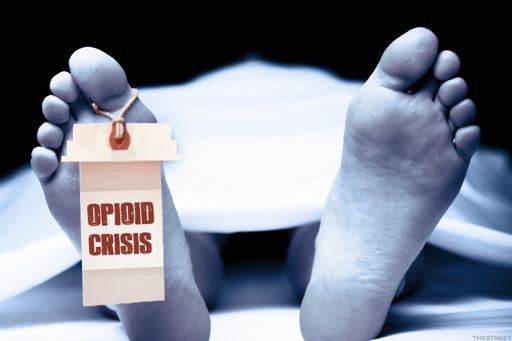 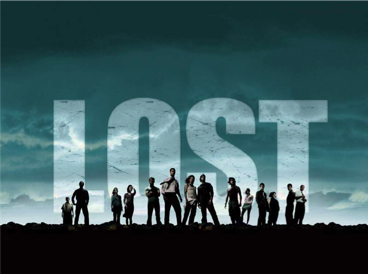 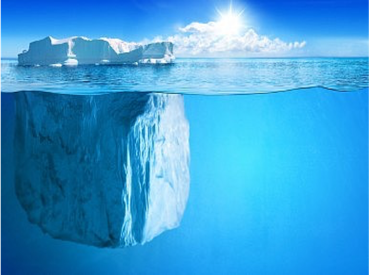 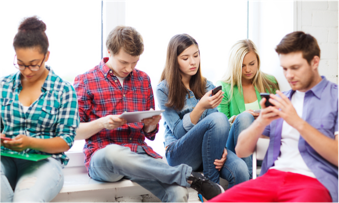 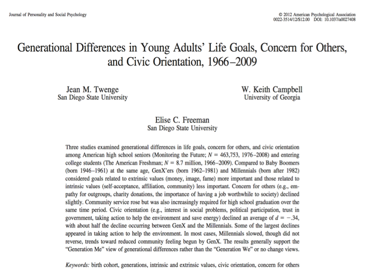 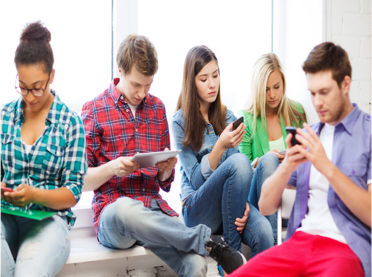 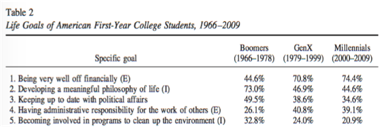 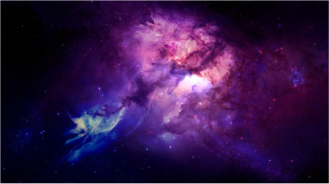 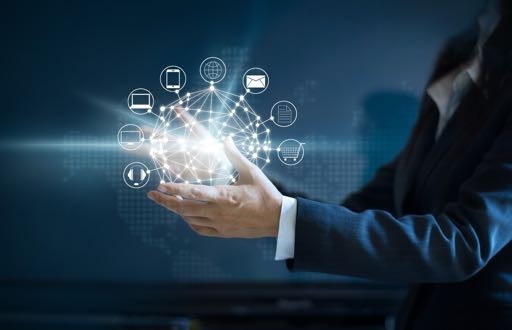 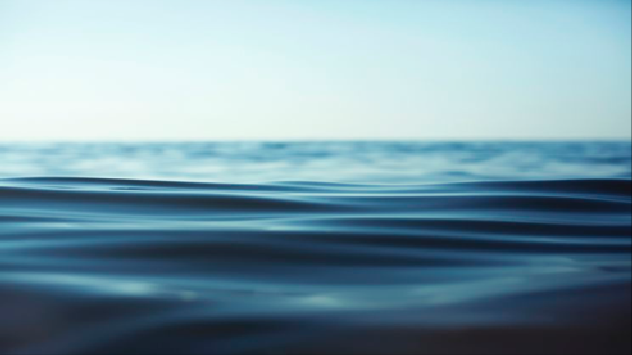 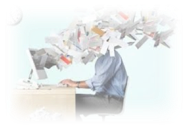 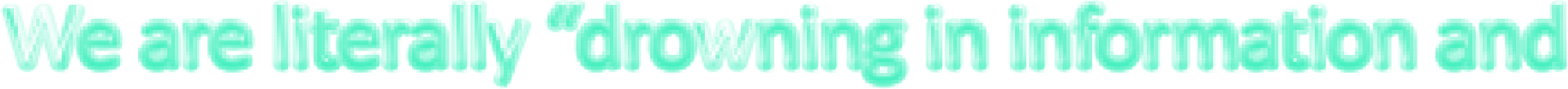 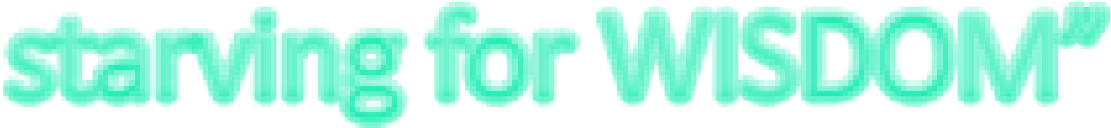 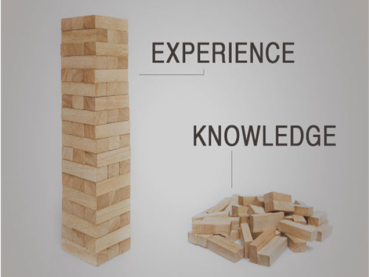 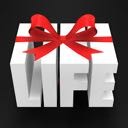 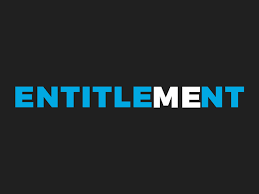 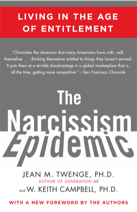 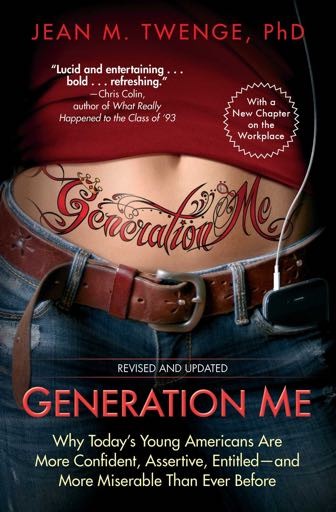 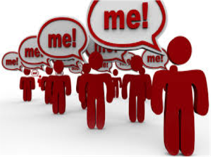 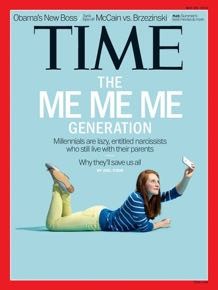 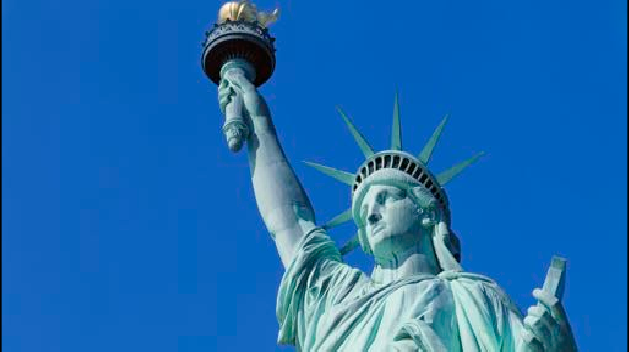 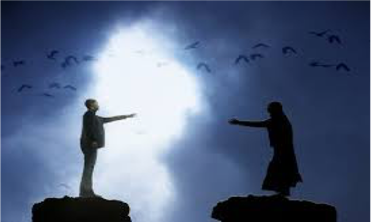 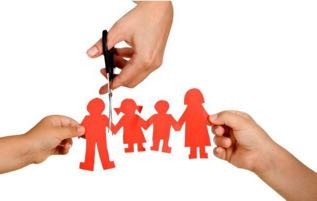 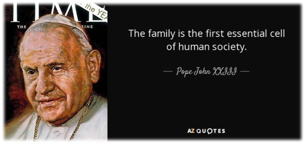 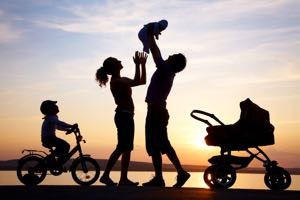 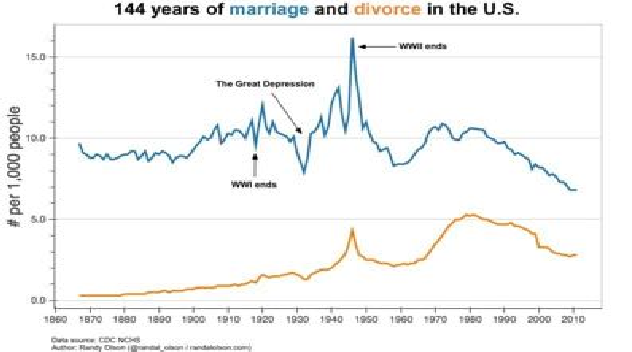 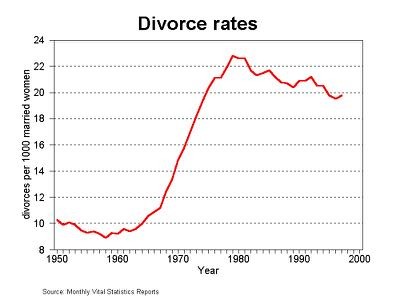 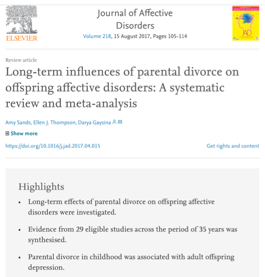 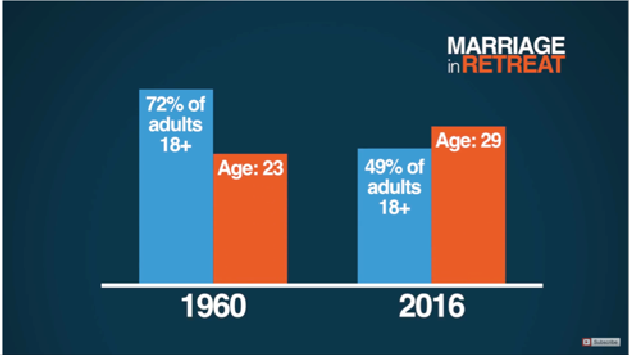 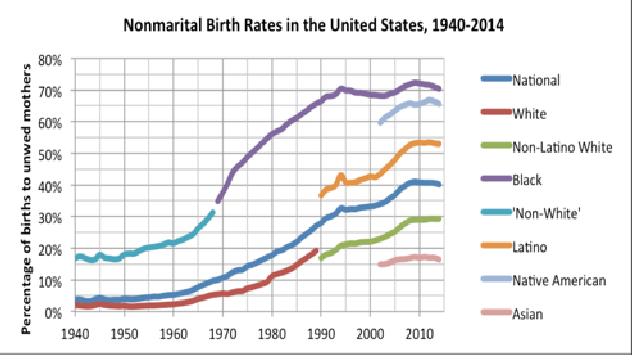 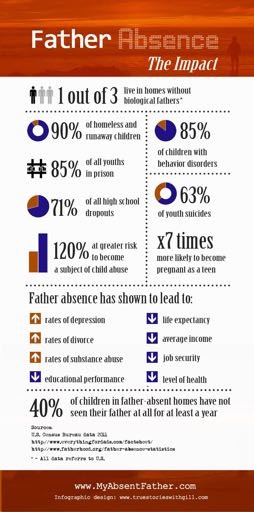 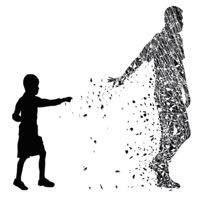 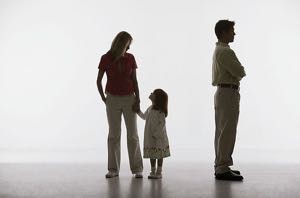 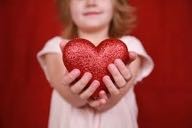 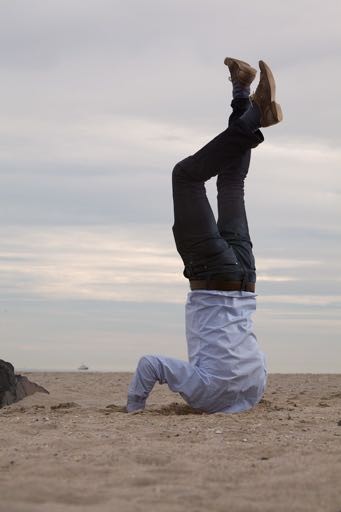 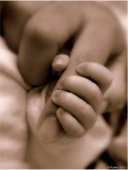 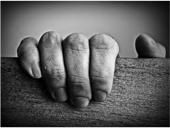 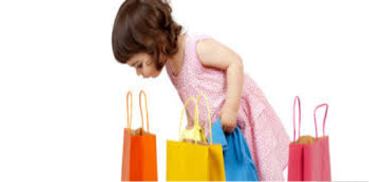 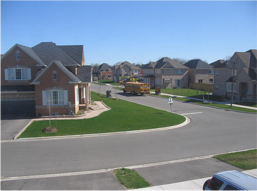 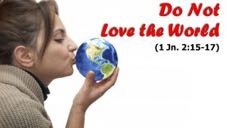 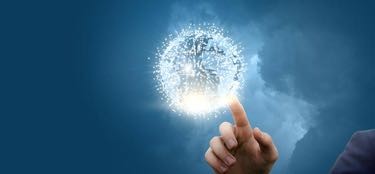 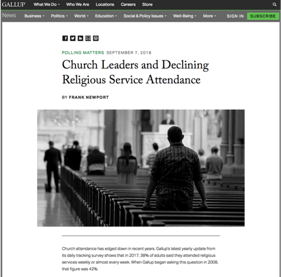 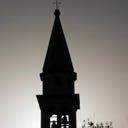 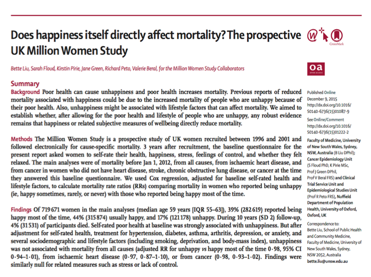 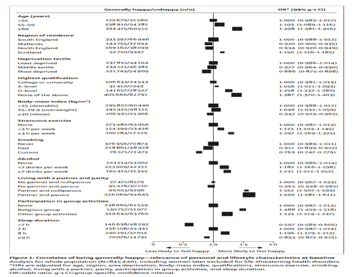 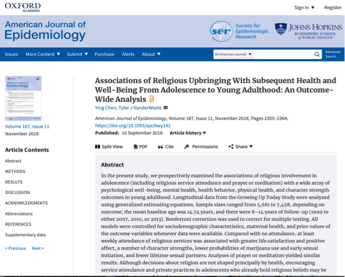 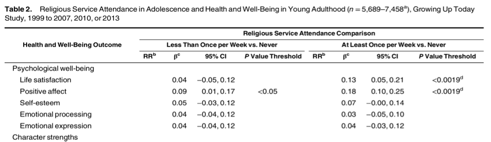 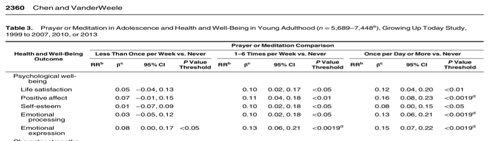 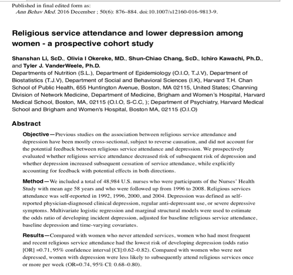 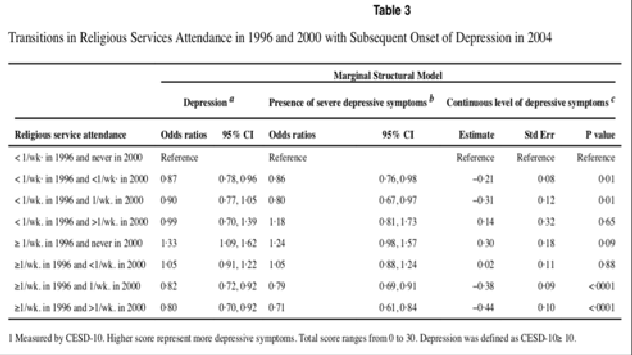 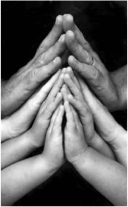 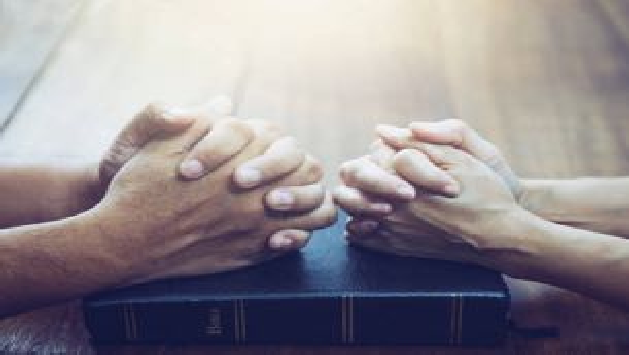 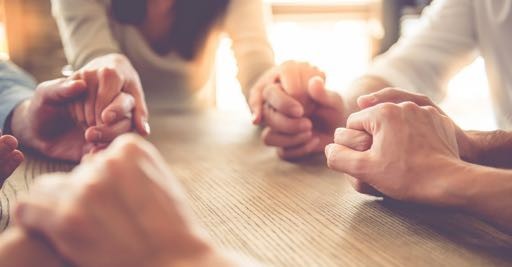 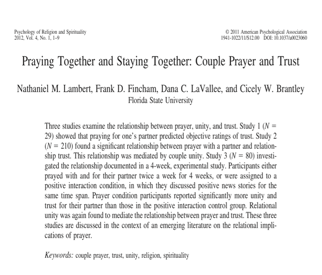 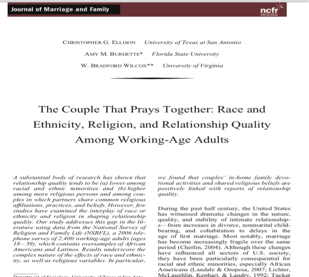 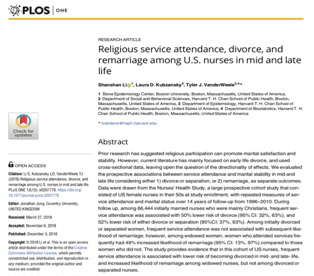 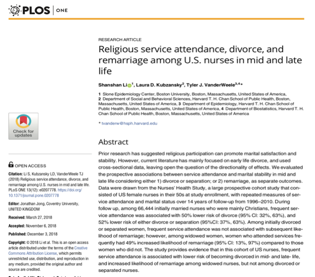 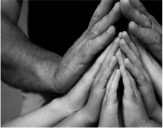 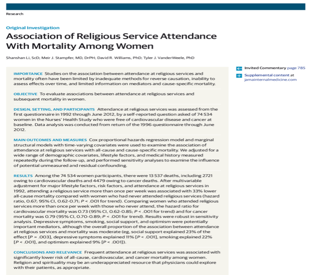 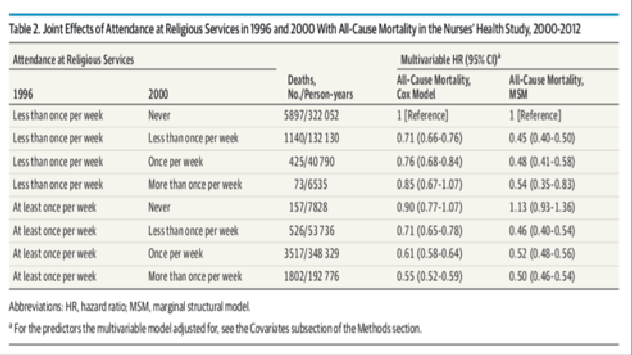 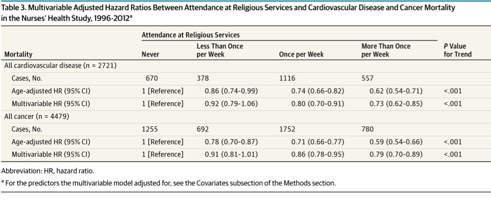 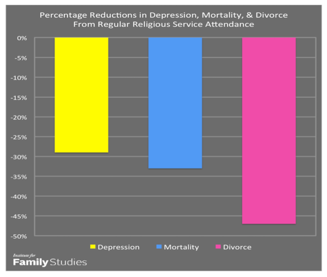 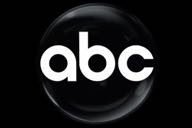 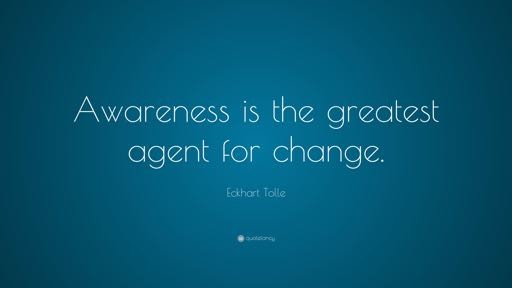 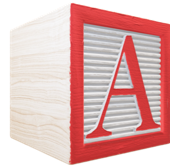 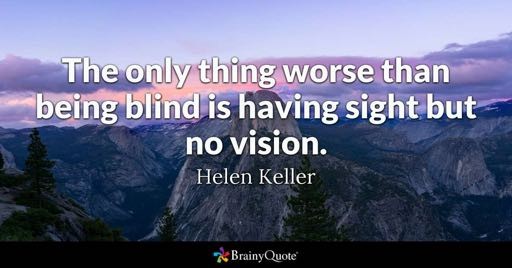 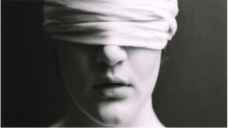 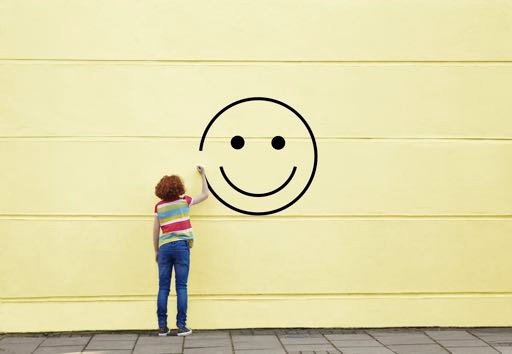 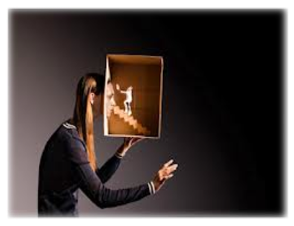 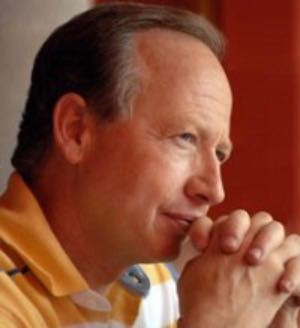 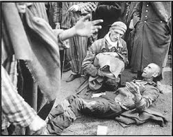 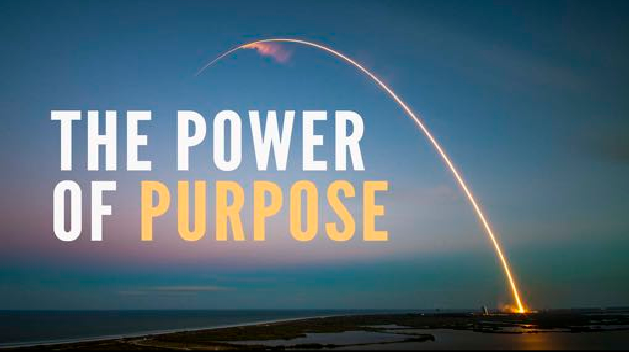 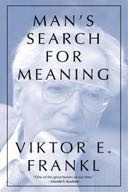 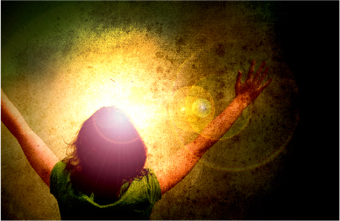 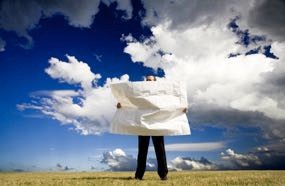 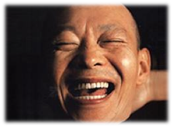 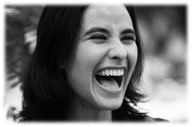 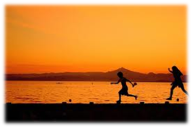 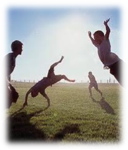 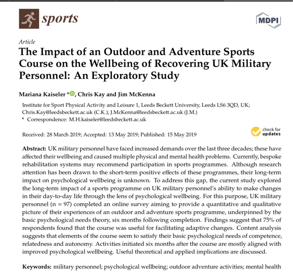 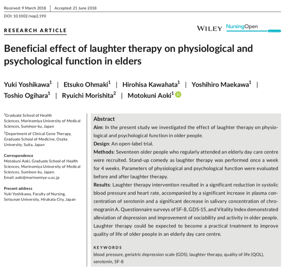 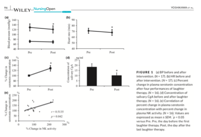 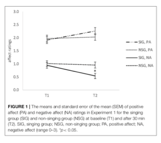 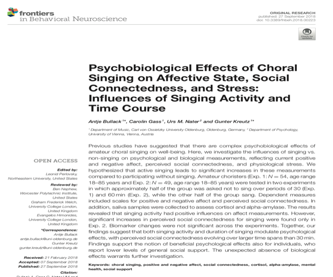 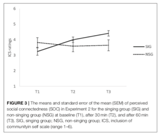 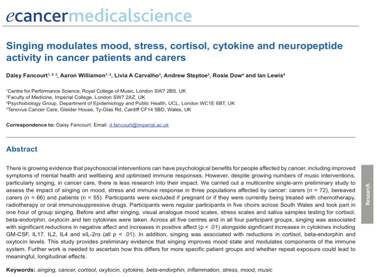 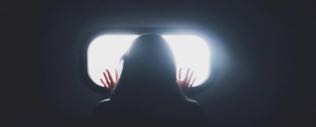 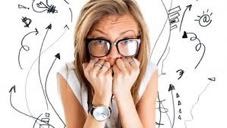 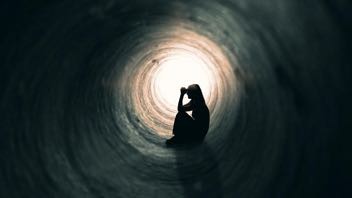 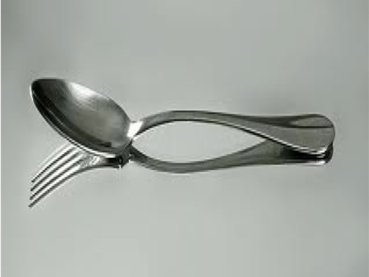 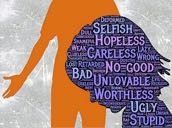 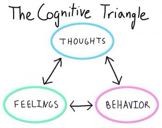 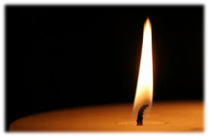 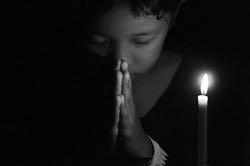 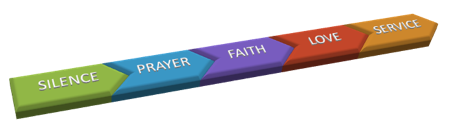 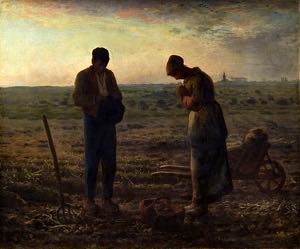 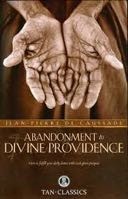 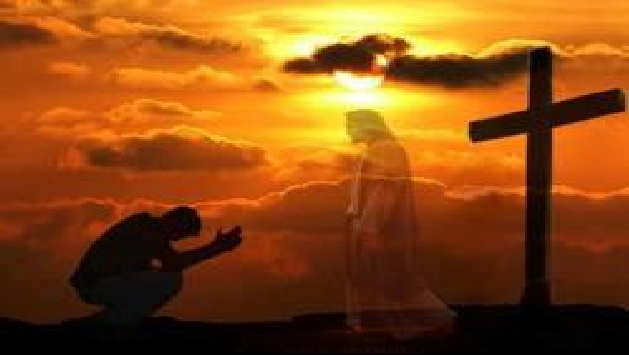 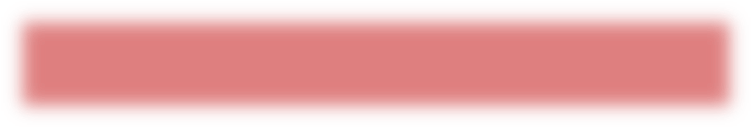 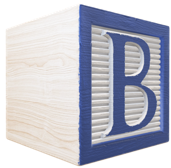 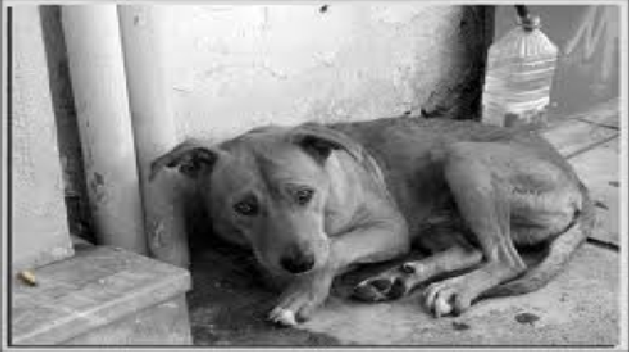 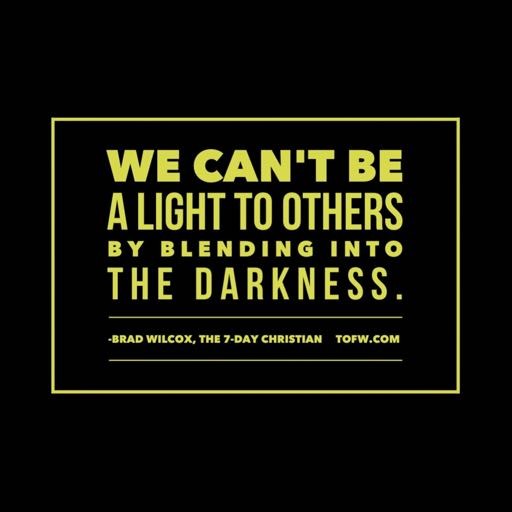 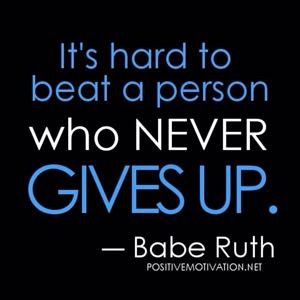 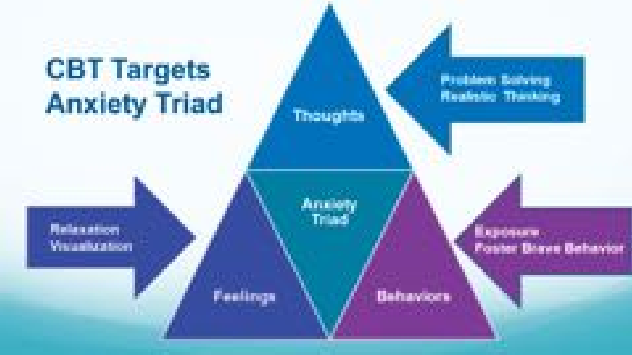 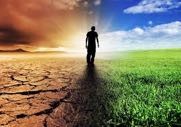 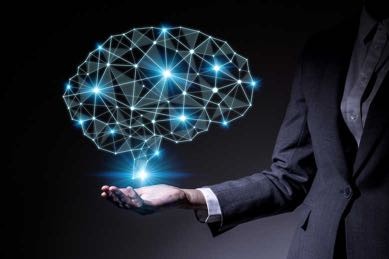 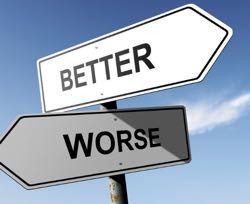 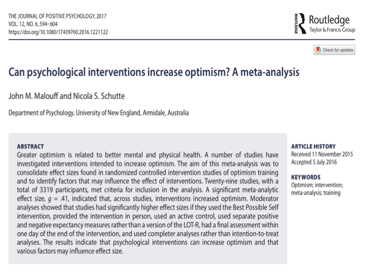 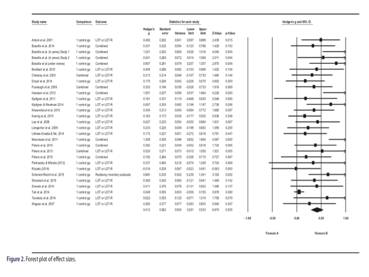 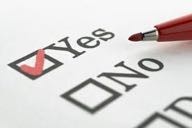 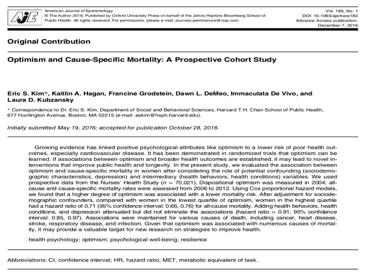 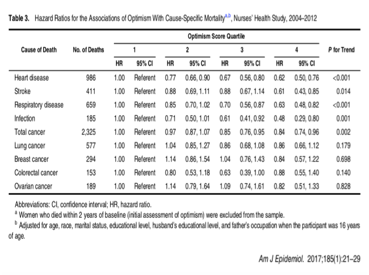 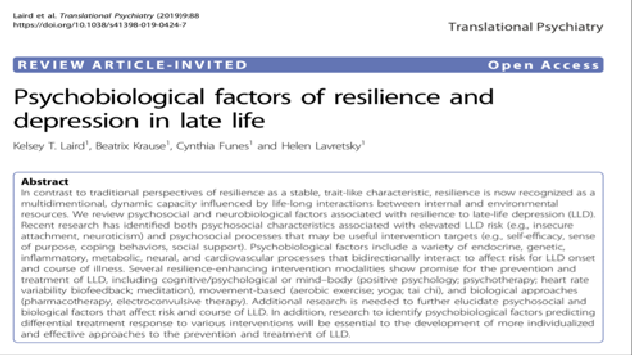 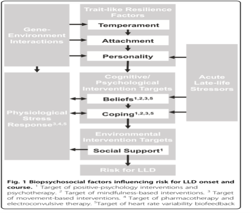 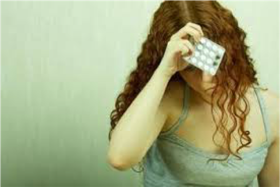 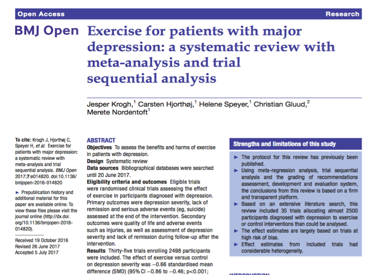 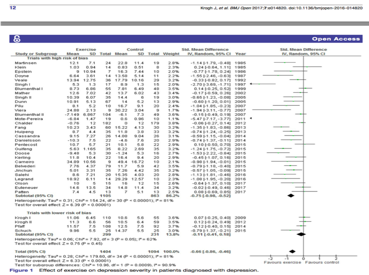 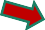 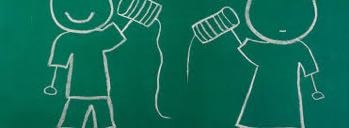 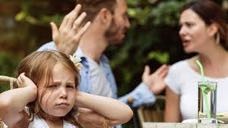 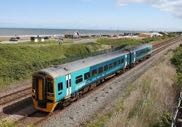 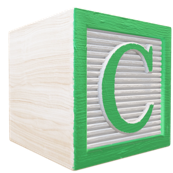 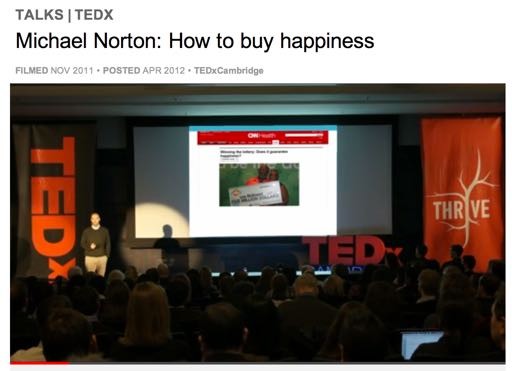 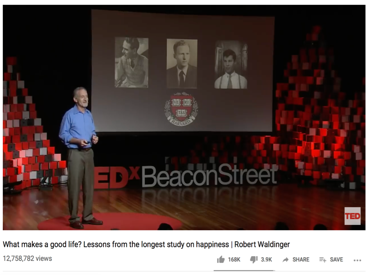 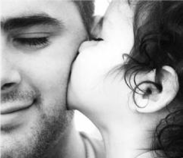 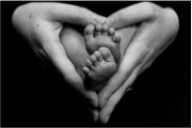 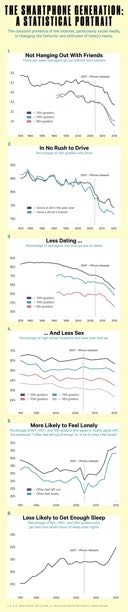 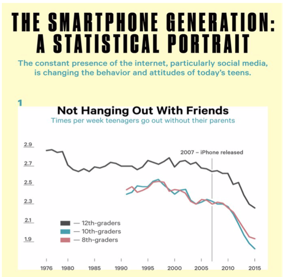 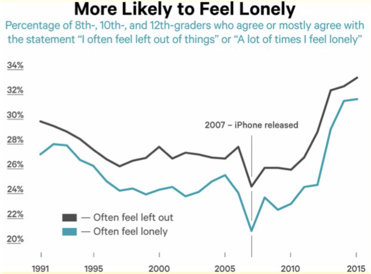 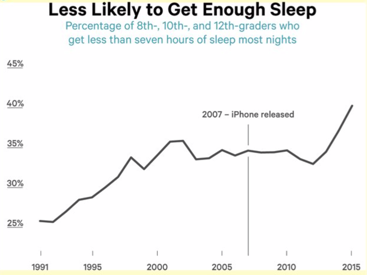 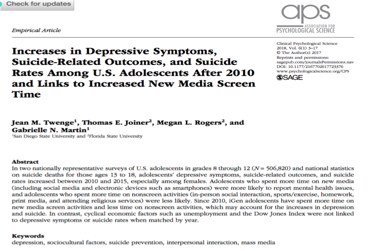 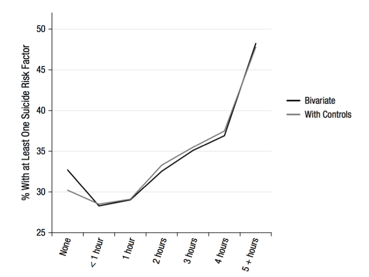 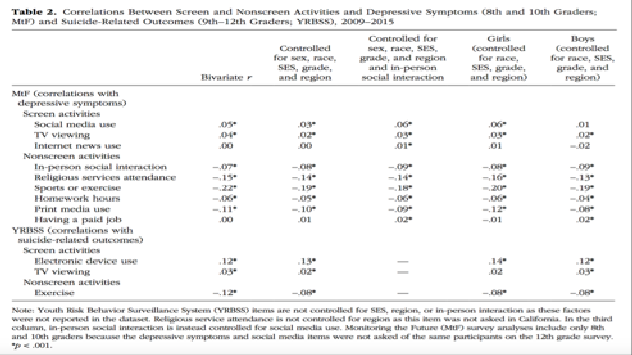 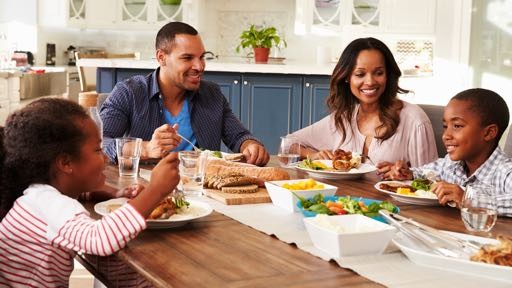 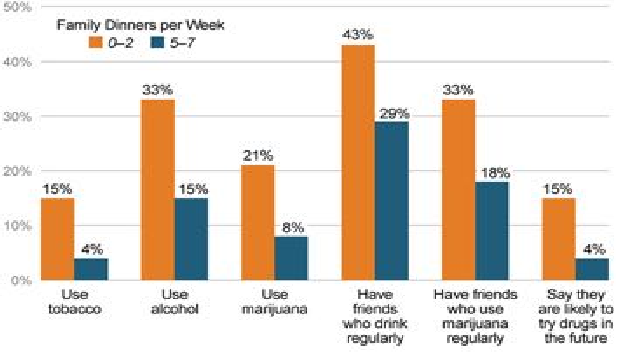 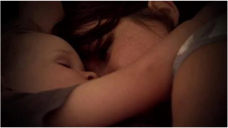 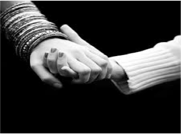 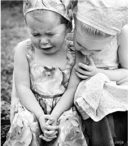 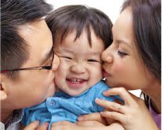 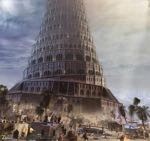 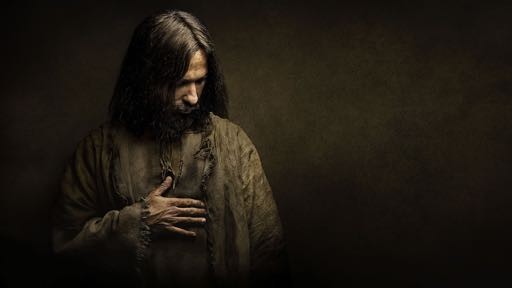 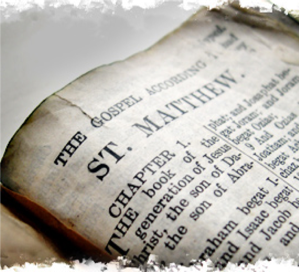 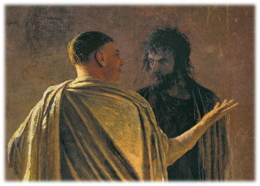 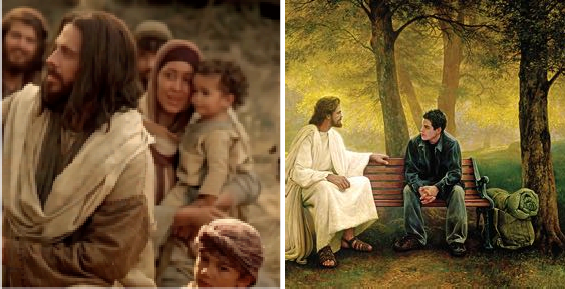 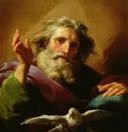 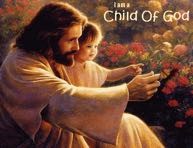 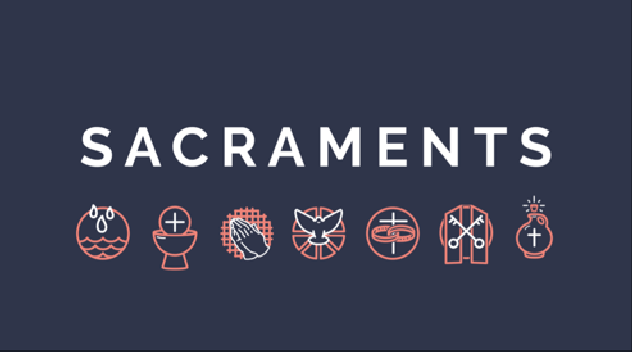 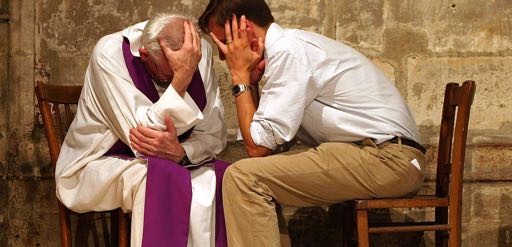 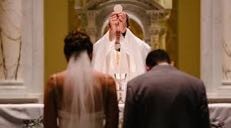 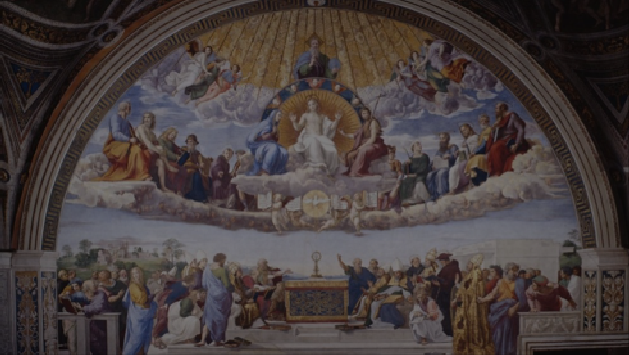 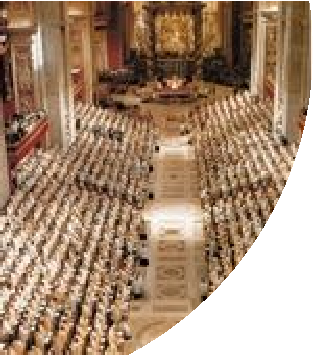 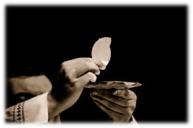 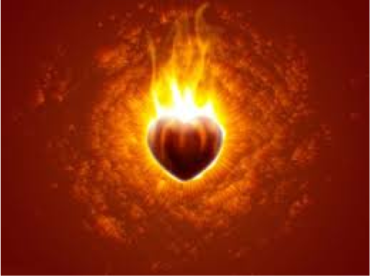 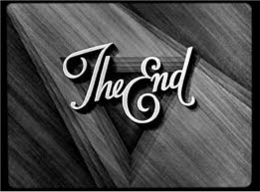 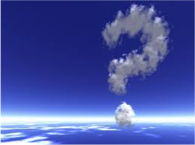 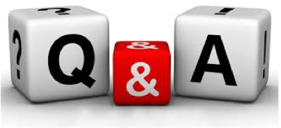 Armour of God Meeting Notes– Dr. Tim Lau – Spiritual and Mental Health –May 2019 Hospitals and universities are Christian inventions. Universities often began as seminaries. Spiritual and mental health are linked. We can’t control our emotions, but we can controlwhat we think and what we do. Attendance at religious services makes you less likely to get divorced, more likely to behappy, and less likely to do drugs. Peter Kreeft – people see religion as a way of coping with the stress of life, kind of like Santa Truth is the most important thing in life, not whether something makes us happy Jesus being God actually makes a difference in our lives. If Jesus actually came to the earth, don’t you think he’d want the truth to be known? Truths can be seen in different ways, but truth does exist Science and reason are based on the ideas that truth exists and is knowable You have to have a kind of faith that truth exists Trees still make noise, even if no one can hear them Vatican II says that scientific investigation conducted with moral norms is “led by the handof God” If you do not have a grounding point, you can’t say the world is improving – you have tohave a standard Faith completes our intellect – questions come from the fact that we’re aware. Where does our moral instinct come from? If we are socialized into morality, we can never judge another’s actions. How can we use these truths to pursue the good? How do emotional and spiritual strengthfit together? St. George and the dragon – the spear goes through the dragon’s tongue – preventing thelies of the Evil One Depression is the leading cause of disability worldwide; burnout is being recognized as amedical phenomenon Depression will be the second-leading cause of death by 2020 Rates of depression increase with every passing decade ¾ people experience mental health problems before age 24 Loneliness and suicidality are increasing too Mental illness can be fatal Youth suicide rates have gone up 500% in the last 50 years – at CHEO, the number of visitsrelated to suicidality have doubled in the last 4 years 7 people every day die as a result of the opioid crisis How did we get here? Solhenitsyn said “Hastiness and superficiality are the psychic diseaseof the 20 th century.” A study of high school and university students showed that 45% thought their goal in lifewas to be rich, compared to 75% of baby boomers – we desire riches, fame, and power overmeaning and community Kreeft again – our wallets are stuffed, our wonder is starved The collective knowledge of the human race is available in our pockets – without effort We are drowning in information and starving for wisdom – we don’t know what to do withour information Life as a gift vs. life as an entitlement – regifting what we have been given by the Lord Our world has a culture of narcissism – neurosis = negative emotions / narcissism = focuson me (inability to see good in others, blaming them) Part of this comes from our illusion of autonomy – our decisions affect other people all theTime Viktor Frankl – the Statue of Liberty needs to have a Statue of Responsibility We are lacking this responsiveness to each other – rights without responsibility leads toIsolation Chesterton – families are the factories that manufacture mankind Family breakdowns have accompanied increased suicidality Families are the heart of society – Pope John XXIII We learn right and wrong, love, and self-regulation in our families Divorce rose from the 1960s to 1990s Birth rates outside of marriage in the US have grown – up to 80% Fatherlessness is connected to runaways, homelessness, suicidality, and divorces later on Parents etch on the hearts of their children what the world cannot rub out What is our foundation – wealth, power, fame? Materialism = use of people, not love of stuff – man loves stuff and uses people Chesterton – two ways to have enough: accumulate more or desire less 1 John 2:16 – three lusts: stuff, flesh, and the pride of life – connected to fascism,communism, and materialism St. John of the Cross – interior caves that cannot be filled – truth, goodness, and beauty –God is the perfection of these three things Church attendance and organized religion are declining in North America People who are spiritually committed are twice as likely to be happier than thenoncommitted Religion can be associated with OCD, depression, and scruples – it’s a coping mechanism,not a cause Religious service attendance associated with lower depression rates Religious ties provide community, teach benefits of marriage ACTS formula can be unifying – adoration, contrition, thanksgiving, supplication People who prayed with their partners are more likely to experience unity and trust People who attend religious services actually live longer What can we do? Three things: awareness (prompts us to change – wellness comes fromgreater insight – “Everything can be taken from man but one thing: attitude.” – Frankl –purpose is powerful – a why can bear almost any how), being brave (and being better –believing you can climb out of your hole) We need time for silence, humour, singing, prayer, time with loved ones We need to look at things as they really are – distorted visions of ourselves are harmful We are never alone Spend time in silence Examine your conscience – don’t compare yourself to others, compare yourself to your past Medication will never be the answer on its own – physical health, community connection If you use 6 hours of social media a day, you are 50% more likely to have suicidal thoughts If you love, you will suffer – we cry when we’re happy, too “Shared joys are doubled; shared sorrows are halved.” – Swedish proverb Does God search for man, or do we search for Him? The brotherhood of man depends on the fatherhood of God Romans 8:28 Sacraments – Mass, Adoration, Confession “If we are what we should be, we would set the world on fire.” – Catherine of Siena Are depression rates going up due to more awareness of it? Partially. Kurt Vonnegut said we lived in an age of device worship. Can people become depressedwhen they lose their devices? Yes! For people of conscience and faith, the sad truths of life can become overwhelming. Weneed to look up for our redemption! Mother Teresa was joyful, even in her long dark night. Can evil spirits influence people? Maybe. Those who have faith have lower depression rates. Why do psychologists discount religion?They do not know what the truth is! What books does he recommend dealing with faith and mental health? Not much! Paul Bitzis a Catholic psychologist – Faith of the Fatherless. Fr. Robert Spitzer. Theology and Sanity– Frank Sheed. Can you speak to the disconnect between one’s feelings and one’s circumstances?Pathological guilt is a real problem – distortion of responsibility is a real problem. Weshould only feel guilty for things we choose. Can mental illnesses be a “fad?” Not always. Diagnoses have increased with access totechnology, increased recognition of disorders.